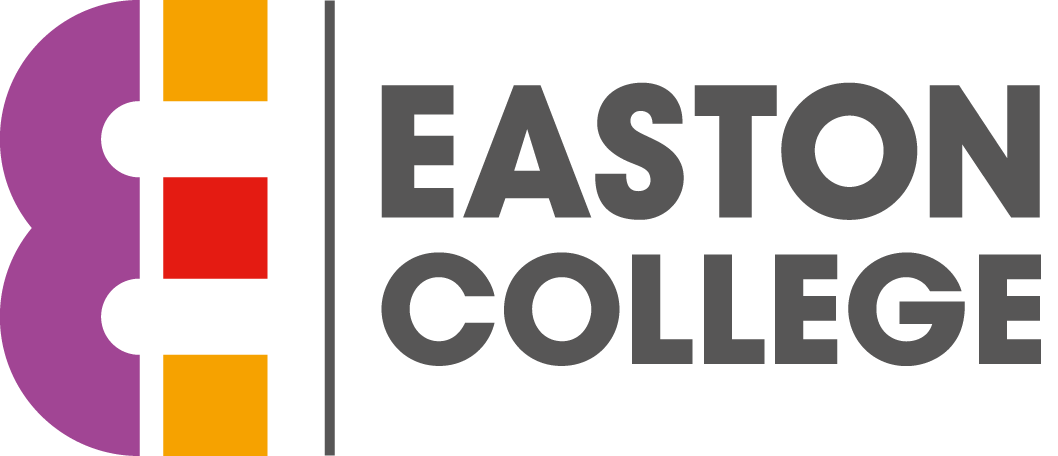  Statement of Principles and Practice The College provides accommodation to students over the age of 16. The information below is for students who will be under 18 on 31st August in their year of entry to Easton College who are considering living in residential accommodation. The following statement is designed to help prospective students and their parents/carers when deciding on the appropriateness of considering residential accommodation. Many of the policies and procedures referred to are also applicable to resident students over 18. Any relevant distinctions are made within the documents. Our Accommodation Easton College recognises that it has an essential role to play in providing an appropriate environment in which residential students can safely live and study and that it has a responsibility to ensure that students, their parents and staff are aware of the policies and procedures that are in place in order to ensure that this environment exists. Our Student Residential accommodation is offered to those prospective students who, due to distance away from the college, cannot travel daily or who have specific reasons requiring the need to be accommodated on the campus. A range of accommodation is offered on the campus. The college does not arrange any off-site accommodation.All under 18-year-old students are accommodated on the main College campus where arrangements are in place to ensure high standards of welfare and safeguarding through a designated team of Residential Support Assistants supported by cross College departments.As a College, we will endeavour to make reasonable adjustments where possible and is able to meet the needs of most students. The College cannot guarantee that facilities will be available to effectively support individuals with significant medical or other requirements. For the under 18-year-old students, all halls of residence are same gender and meet the National Minimum Care Standards requirements. Students under the age of 18 on the 31st August of their year of entry to college are accommodated in same gender halls of residence separate from the over 18-year-old students who also live on the campus. The under 18 rules and provisions will apply to these students for the whole academic year.Students who are under 18 years of age are expected to follow specific rules (available on request) which are designed to keep them safe. AllocationOnce a student is offered a place on their course they may apply for residential accommodation. Applications for residential accommodation are reviewed regularly by the Student Accommodation Team, allocation is based on a range of factors which includes age, distance, specific needs, a successful interview and satisfactory references. Rooms will be allocated in June and July. Once in accommodation students normally remain in allocated rooms. Any requests to change rooms have to be agreed with the Accommodation Team.  The care and safeguarding of students is maintained through a team of Safeguarding Officers and Residential Support Assistants with cover provided by staff of both genders on a 24 hour basis. Halls of residence are protected by access control, CCTV and vetted staff. It should be noted that whilst monitoring arrangements are in place at the College, there is an expectation that students will respect the requirements made of them through College policies and procedures and under their Residential Contract and Student Accommodation Guide for their time at College to be successful. Students are closely monitored whilst on the College campus and arrangements are in place to allow individuals to leave the campus in an evening in a controlled manner. Under 18-year-old students in halls of residence are expected to abide by a specific set of rules which are issued as part of the Residential Contract to students once a place has been offered. Parents are also asked to read the Residential Contract and confirm they also understand the rules and are asked to support the College in ensuring under 18-year-old students follow rules. A multi faith prayer room is available at our College. The college catering outlets can provide special diets on request and we ask students to disclose any religious, dietary or cultural needs at the time of application for consideration. We will also provide students with the details of an independent person or agency should they wish to discuss issues with someone unconnected to the college The College offers evening activities which are organised for students. Students are actively encouraged to participate in the wide range of activities offered by the College. The residential Student Activity Assistant produces a programme of enrichment activities for the students on a monthly basis. The programme is publicised within the College. The College seeks to make accommodation available to a broad range of students and financial support may be available through means-tested bursaries and various scholarships. Information on financial assistance is available on the College website or through Student Finance Services. Further Information Information about the nature and organisation of accommodation at the College can be found on our website Further information can also be obtained from College policies available from the College Website: Student Accommodation at Easton CollegeIf you have any further questions about the provision of Accommodation at our College, please contact our Residential Team in the first instance, either at residential@ccn.ac.uk or giving us a ring on 07500101552.